             ҠАРАР                                                                           РЕШЕНИЕ     ___  __________ 2021 й.              № ____                  ___  ___________ 2021 г.                                                        с. КальтовкаСовета сельского поселения Кальтовский сельсовет муниципального района Иглинский район Республики Башкортостан 28 созываО проведении публичных слушаний по проекту решения Совета «О бюджете сельского поселения Кальтовский сельсовет муниципального района Иглинский район Республики Башкортостан на 2022 и на плановый период 2023 и 2024 годов»Во исполнение статьи 28 Федерального закона № 131-ФЗ от 06.10.2003 «Об общих принципах организации местного самоуправления в Российской Федерации», Уставом сельского поселения Кальтовский сельсовет муниципального района Иглинский район Республики Башкортостан, Совет сельского поселения Кальтовский сельсовет муниципального района Иглинский район Республики Башкортостан р е ш и л:1. Провести публичные слушания по проекту решения Совета сельского  поселения Кальтовский сельсовет муниципального района Иглинский район Республики Башкортостан «О бюджете сельского поселения Кальтовский сельсовет муниципального района Иглинский район Республики Башкортостан на 2022 и на плановый период 2023 и 2024 годов» (далее - проект решения) 8 декабря 2021 года в 16.00 часов в здании администрации сельского поселения Кальтовский сельсовет муниципального района Иглинский район Республики Башкортостан по адресу: с. Кальтовка,                           ул. Парковая, д. 21.2. Создать комиссию по подготовке и проведению публичных слушаний по проекту решения Совета сельского поселения Кальтовский сельсовет муниципального района Иглинский район Республики Башкортостан в следующем составе:  1) Самусенко Виктор Владимирович – депутат избирательного округа № 5;  2) Гвоздик Евгений Николаевич – депутат избирательного округа № 3;  3) Дронь Иван Сергеевич – депутат избирательного округа № 1. 3. Письменные обращения жителей сельского поселения Кальтовский сельсовет муниципального района Иглинский район по проекту решения направлять в Совет сельского поселения Кальтовский сельсовет муниципального района Иглинский район Республики Башкортостан в семидневный срок со дня обнародования настоящего Решения по адресу: 452416, Республика Башкортостан, Иглинский район, с. Кальтовка,                        ул. Парковая, д. 21.4. Обнародовать настоящее Решение на информационном стенде в здании администрации сельского поселения Кальтовский сельсовет муниципального района Иглинский район Республики Башкортостан.5. Контроль за исполнением настоящего решения возложить на Постоянную комиссию Совета сельского поселения Кальтовский сельсовет муниципального района Иглинский район по бюджету, налогам, вопросам муниципальной собственности (председатель -  Самусенко В.В.).      Глава сельского поселения		             	          В.А. КожановБАШҠОРТОСТАН РЕСПУБЛИКАҺЫИГЛИН РАЙОНЫМУНИЦИПАЛЬ РАЙОНЫНЫҢКӘЛТӘ АУЫЛ СОВЕТЫАУЫЛ БИЛӘМӘҺЕ СОВЕТЫ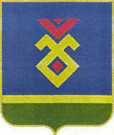 СОВЕТ СЕЛЬСКОГО ПОСЕЛЕНИЯКАЛЬТОВСКИЙ СЕЛЬСОВЕТМУНИЦИПАЛЬНОГО РАЙОНАИГЛИНСКИЙ РАЙОНРЕСПУБЛИКИ БАШКОРТОСТАН